zawarta pomiędzy: Miejskim Przedsiębiorstwem Oczyszczania spółka z o. o. 
w Toruniuprzy ul. Grudziądzkiej 159 tel. 56 63 98 119; fax. 56 63 98 120    NIP: 879-016-92-80                 REGON: 870525973Sąd Rejonowy w Toruniu, VII Wydział Gospodarczy Krajowego Rejestru Sądowego KRS 0000151221Kapitał zakładowy: 8. 469. 500 PLNreprezentowanym przez:1. ………………………………………………………2. ………………………………………………………zwanym dalej Zamawiającyma:  reprezentowanym przez: …………………………………………………….,……………………………………………………..zwanym dalej Wykonawcąnastępującej treści:§1W wyniku  postępowania o udzielenie zamówienia w trybie zapytania ofertowego otwartego, przeprowadzonego na podstawie wewnętrznych procedur Zamawiającego zgodnie z art. 4 ust. 8 ustawy Prawo zamówień publicznych, została zawarta umowa o następującej treści: §2Przedmiotem zamówienia jest usługa transportu kontenerów: 
 1) pustych z siedziby Zamawiającego położonej przy ul. Grudziądzkiej 159 lub
     Kociewskiej 43 w Toruniu  transportem własnym Wykonawcy do wskazanych
     lokalizacji na terenie gminy  Gniewkowa  i Obrowa. 
2) Zamawiający przewiduje  wykonanie 5 kursów w ciągu miesiąca do Gniewkowa i 25
     kursów do Obrowa. W obu przypadkach podstawienie zawsze do tej samej lokalizacji.
3) odbiór zapełnionych kontenerów z lokalizacji , o których mowa w pkt.2)  do miejsca
    unieszkodliwiania  odpadów tj. ZUOK w Toruniu przy ul. Kociewskiej 43. Zakres rzeczowy przedmiotu umowy wynosi 6000 km . Zamawiający zastrzega sobie prawo do zmniejszenia szacowanej wielkości przedmiotu umowy z przyczyn niezależnych od Zamawiającego, których nie można było przewidzieć w chwili zawarcia umowy.Wykonawca podejmie świadczenie przedmiotu umowy w ciągu  24 godzin od zgłoszenia potrzeby drogą elektroniczną  przez Zamawiającego na adres e – mail: ………Wykonawcy. Realizacja przedmiotu umowy będzie się odbywała od poniedziałku do piątku w godzinach od 6.00 do 18.00. Zamawiający dopuszcza możliwość transportowania odpadów również 
w soboty od 6.00 – 14.00.Obowiązki stron:Wykonawca jest każdorazowo zobowiązany do  potwierdzenia faktu wykonania usługi transportu kontenerów na karcie drogowej potwierdzonej przez kasjera wagowego Zamawiającego. Wykonawca winien posiadać licencję na wykonanie krajowego transportu drogowego rzeczy oraz  pozwolenie na transport odpadów na terenie województwa kujawsko-pomorskiego ,Wykonawca ubezpieczy się  na własny koszt samochody w zakresie OC komunikacyjnego i OC przewoźnika drogowego na kwotę …………. PLN.Wykonawca zapewnia, że personel Wykonawcy wykonujący przedmiot umowy posiada wymagane prawem kwalifikacje zawodowe.§ 3Termin wykonania umowy: od daty zawarcia umowy do 31 grudnia 2015 r.  §4Strony ustalają, że wartość umowy zgodnie z przyjętą ofertą
wynosi:  …………………………………………..zł/ netto +  ……..%VAT
słownie:  ………………………    …………  …...zł/ netto +  ……..% VAT.Strony ustalają wynagrodzenie za wykonany przedmiot umowy wg cen jednostkowych 
w wysokości: ................zł/netto + … %VAT za 1 km  .Ceny jednostkowe przedmiotu umowy  zawarte w ofercie nie będą ulegały zmianie przez cały okres trwania umowy a jedyną podstawą do ich zmiany jest udokumentowana zamiana podatku VAT.Do zmiany ceny określonej w ust.1 z powodów określonych w ust.3 nie zachodzi  konieczność zmiany umowy. W takim przypadku wysokość wynagrodzenia należnego wykonawcy ustalana jest każdorazowo z uwzględnieniem aktualnej stawki podatku VAT obowiązującej na dzień wystawienia faktury.§5Podstawą do naliczenia należności za wykonany przedmiot umowy będzie ilość faktycznie wykonanych kilometrów odnotowanych w karcie drogowej, potwierdzonej przez kasjera wagowego ZUOK. Każdy wykonany transport upoważnia Wykonawcę do naliczenia opłaty stanowiącej iloczyn ceny jednostkowej, o której mowa w §4 ust.2 oraz  ilości wykonanych kilometrów.Strony ustalają, że rozliczenie za wykonaną część przedmiotu umowy będzie następowało na podstawie faktur wystawianych 2 razy w miesiącu. Zamawiający dokona zapłaty należności za wykonaną usługę w terminie ……… dni od daty złożenia Zamawiającemu poprawnie wystawionej faktury VAT.Zamawiający oświadcza, że jest płatnikiem podatku VAT zarejestrowanym pod numerem NIP: 879-016-92-80.Wykonawca oświadcza, że zrzeka się wszelkich ewentualnych roszczeń odszkodowawczych w sytuacji zmniejszenia wielkości przedmiotu zamówienia opisanej 
w §2 ust. 2.§6W przypadku odstąpienia od umowy przez Wykonawcę lub Zamawiającego z przyczyn zależnych od Wykonawcy, Wykonawca zapłaci Zamawiającemu karę umowną w wysokości 20% wartości brutto umowy określonej w §4ust.1.W przypadku nienależytego wykonania przedmiotu umowy Zamawiający wyznaczy Wykonawcy termin na usunięcie zgłoszonych wad. W przypadku jego nie dochowania Zamawiający może żądać od Wykonawcy zapłaty kary umownej w wysokości 0,1% wartości  brutto umowy określonej w §4ust.1 za każdy dzień zwłoki.W przypadku niewykonania przedmiotu umowy w terminie, o którym mowa w §3 Zamawiający może żądać od Wykonawcy zapłaty kary umownej w wysokości 0,5% wartości brutto umowy określonej w §4ust.1 za każdy dzień zwłoki, przy czym zwłoka przekraczająca 10 dni kalendarzowych może być podstawą do odstąpienia od umowy 
i naliczenia kary umownej, której mowa w ust.1.Zamawiający ma prawo do dochodzenia na zasadach ogólnych odszkodowania przewyższającego karę umowną.Strony ustalają, że Zamawiający może potrącić należności z tytułu kary umownej bezpośrednio z faktury złożonej przez Wykonawcę.§7Wszelkie zmiany umowy wymagają formy pisemnej pod rygorem nieważności.Nie dopuszcza się zmian postanowień zawartej umowy w stosunku do treści oferty, na podstawie której dokonano wyboru Wykonawcy z zastrzeżeniem §4 ust. 3 i §2 ust.2.Strony zobowiązują się do natychmiastowego informowania o każdej zmianie adresu 
i numeru telefonu. W razie niedopełnienia tego obowiązku wszelka korespondencja doręczona pod wskazany adres uważana będzie za doręczoną.§8Nie dopuszcza się cedowania praw i obowiązków wynikających z niniejszej umowy na osoby trzecie.§9W sprawach nie uregulowanych niniejszą umową mają zastosowanie przepisy Kodeksu Cywilnego,  ustawy Prawo zamówień publicznych oraz  ustawy o odpadach.Spory mogące wyniknąć z realizacji umowy rozstrzygać będzie Sąd właściwy dla siedziby Zamawiającego.§10Umowę sporządzono w dwóch jednobrzmiących egzemplarzach po jednym dla każdej ze stron.Wykonawca                                                                                                         Zamawiający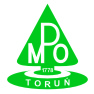 Zintegrowany System ZarządzaniaPostępowanie o zamówienie publiczneUmowa nr ……..Projekt Postępowanie o zamówienie publiczneUmowa nr ……..Projekt Znak: UT/ZP - 54/2015z dnia  ……………… 2015 r.Znak: UT/ZP - 54/2015